INSTITUTO INMACULADA CONCEPCION – VALDIVIA.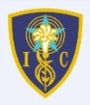 GUIA DE TRABAJO N°2 – DTPO DE RELIGIÓN  - 2020. Curso: Cuarto Medio A-B - Profesora: Bernardita MorenoUNIDAD 1: MI PROYECTO DE VIDA (Virtudes y Valores)  – Tema: anexo.-  Jesucristo en mi proyecto  de VidaNombre Estudiante: ………………………………………………………………………………………………………… curso: ………………. Fecha: …….……Instrucciones.- Lee detenidamente las estrategias antes de desarrollar tu trabajo. Primero debes  visitar la página de la Universidad Finis Terrae,  (uft.cl); en donde encontraras material audiovisual para desarrollar esta Guía de Trabajo; en el link https://uft.cl/agenda/item/recorrido-virtual-sabana-santa   si tuvieras alguna dificultad ve a  https://www.youtube.com/watch?time_continue=374&v=ND49_uhj5mY&feature=emb_logo  en seguida desarrolla las estrategias. Y envía tus respuestas a ic.kerigma@gmail.com Ítem 1.- INFERIR, posibles consecuencias del encuentro de la persona humana contemporánea, con la persona de Jesucristo, a través de la observación de datos e imágenes en el video denominado “¿QUIÉN ES EL HOMBRE DE LA SABANA SANTA?. Luego ciñéndote a lo planteado en la exposición, da respuesta a lo siguiente:1.1.- ¿Por qué la Sabana Santa o Sudario de Turín, convoca tanta admiración y preocupación en el hombre y mujer contemporáneos?1.2.- ¡Que piensas tu respecto de la existencia de este sudario? Vivenciando tu actitud de autonomía.Ítem 2.- REFLEXIONAR, sobre la Persona de Jesucristo, de acuerdo al siguiente planteamiento:2.1.- Invita a tu familia a observar contigo el video, si esto es posible para ti.2.2.- Con ellos, ayúdate y construye una respuesta a la siguiente pregunta: ¿Quién es Jesús, para los tuyos? O ¿Quién es Jesús para ti, que te enseña?Vivenciando una actitud de veracidad en ti.Tus respuestas ……………………………………………………………………………………………………………………………………………………………………………………………………………………………………………………………………………………………………………………………………………………………………………………………………………………………………………………………………………………………………………………………………………………………………………………………………………………..……………………………………………………………………………………………………………………………………………………………………………………………………………………………………………………………………………………………………………………………………………………………………………………………………………………………………………………………………………………………………………………………………………………………………………………………………………………..……………………………………………………………………………………………………………………………………………………………………………………………………………………………………………………………………………………………………………………………………………………………………………………………………………………………………………………………………………………………………………………………………………………………………………………………………………………..……………………………………………………………………………………………………………………………………………………………………………………………………………………………………………………………………………………………………………………………………………………………………………………………………………………………………………………………………………………………………………………………………………………………………………………………………………………..……………………………………………………………………………………………………………………………………………………………………………………………………………………………………………………………………………………………………………………………………………………………………………………………………………………………………………………………………………………………………………………………………………………………………………………………………………………..……………………………………………………………………………………………………………………………………………………………………………………………………………………………………………………………………………………………………………………………………………………………………………………………………………………………………………………………………………………………………………………………………………………………………………………………………………………..……………………………………………………………………………………………………………………………………………………………………………………………………………………………………………………………………………………………………………………………………………………………………………………………………………………………………………………………………………………………………………………………………………………………………………………………………………………..Objetivos cognitivosRAZONAMIENTO LOGICO:  Reflexionar - InferirObjetivos ValóricosLIBERTAD:  Seguros de sí mismo – autónomos - veracesEvaluación: APA=  actividad propia de la asignatura, trabajo personal, (en esta guía puedes incluir a miembros de tu familia)